St. Joseph’s Catholic Primary School 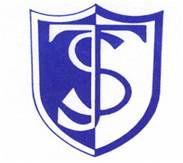 Ackholt Road, Aylesham CT3 3ASTeaching Assistant – Person SpecificationCandidates should be able demonstrate & provide evidence of the following in previous rolesQualificationsEssential DesirableEnglish & Math to GCSE grade C or equivalent ExperienceEssential DesirablePrevious TA experience  Knowledge & UnderstandingEssential DesirableA grasp of the National Curriculum expectations for KS1 in reading, writing and mathematics.SkillsEssential DesirableThe ability to motivate and encourage young learnersExcellent interpersonal skillsAbility to multitask and use initiative to prioritisePersonal QualitiesEssential DesirableHigh levels of discretion, reliability, compassion and integrityCommitment to ongoing professional developmentSympathetic to Catholic ethos